Муниципальное бюджетное дошкольное образовательное учреждениеПетрозаводского городского округа « Детский сад № 62 «Ламбушка».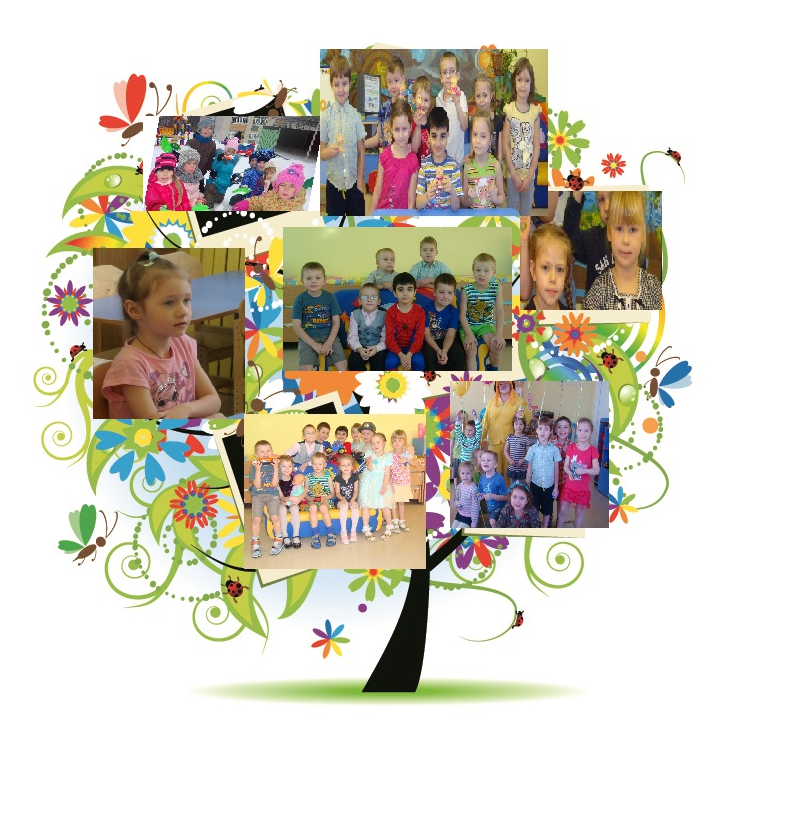 Воспитатели:  Воронцова В.В.Группа «Муравьишки»МДОУ  ДЕТСКИЙ САД №622014г.Пояснительная записка.“Любовь к Родине начинается с семьи”.Ф. БеконВ современных условиях проблема патриотического воспитания детей становится одной из самых актуальных. Вместе с тем она обретает новые характеристики и соответственно новые подходы к её решению. В настоящее время патриотизм рассматривается как важнейшая ценность, интегрирующая социальный и духовно-нравственный компонент.Первые чувства патриотизма. Доступны ли они детям? Дошкольникам, особенно старшего дошкольного возраста, доступно чувство любви к семье, к родному городу, к природе, к своей Родине. А это и есть начало патриотизма, который рождается в познании, а формируется в процессе целенаправленного воспитания. . Моральные нормы общества первоначально предстают перед ребёнком в форме требований, предъявляемых родителями, предстают воплощёнными во всём образе жизни семьи и, даже ещё, не будучи осознанными, усваиваются как единственно возможный способ поведения. Именно в семье формируются привычки, жизненные принципы. От того, как строятся отношения в семье, какие ценности, интересы  находятся на первом плане, зависит, какими вырастут дети. Сегодня в нашем обществе обострены многие противоречия политические, социально-экономические, национальные. В этих условиях особенно повышается роль семьи в формировании ценностных ориентаций личности ребенка. Для личностного развития каждого ребенка огромное значение имеет приобщение к культуре своего народа, поскольку обращение к отеческому наследию воспитывает уважение, гордость за землю, на которой живешь. Без уважения к истории и культуре своего Отечества невозможно воспитать полноценно развитую личность.  Но в последние годы в патриотическом воспитании детей в условиях семьи сегодня невооруженным глазом стали заметны такие недостатки:1) отсутствие у многих родителей, особенно молодых, знаний и умений, необходимых для осуществления патриотического воспитания детей различных возрастов;2) незнание специфических для  семьи средств и форм патриотического воспитания детей;3) негативное  отношение части родителей к вовлечению детей в общественно-полезный труд, связанный с заботливым отношением к ветеранам войны  и труда, с охраной природы, памятников истории и культуры, с благоустройством своих городов;           4) отсутствие у определенной категории семей положительного примера в патриотическом воспитании.Проблема состоит в том, что детей необходимо приобщать к семейным традициям и обычаям, повышать интерес к ценностям семьи.Прикосновение к истории своей семьи вызывает у ребенка сильные эмоции, заставляет сопереживать, внимательно относиться к памяти прошлого, к своим историческим корням. Взаимодействие с родителями в данном направлении способствует формированию бережного отношения к семейным ценностям, сохранению семейных связей. Только семья может обеспечить сохранение национальных традиций и обычаев, песен, поговорок,  обеспечить передачу потомкам всего положительного, что накапливается семьей и народом.Необходимо отметить, что в настоящее время у людей наблюдается интерес к своей генеалогии. Поэтому семейное изучение своей родословной поможет детям начать осмысление очень важных и глубоких постулатов:1) корни каждого – в истории и традициях семьи, своего народа, прошлом края и страны;2) семья – ячейка общества, хранительница национальных ценностей.Чтобы достигнуть определенного результата, необходимо находить нетрадиционные методы воздействия на ребенка, на его эмоциональную и нравственную сферы. Причем такие методы, которые не казались бы ребенку скучными, чрезмерно назидательными, а естественно и гармонично наполняли его мировоззрение содержанием.  Одним из таких методов является проектная деятельность. Наш  проект называется «Вместе дружная семья».Направление конкурса:Дошкольное образование.Название:Проект «Вместе дружная семья»Тип проекта:Информационно-практико-ориентированныйУчастники проекта: дети старшей группы, воспитатели группы, родители.Продолжительность:Краткосрочный, рассчитан на 1  месяц,  апрель.Практическая значимостьзаключается в создании  в группе детского сада  условий для обобщения материала по формированию у старших дошкольников семейных ценностей.Повышение качества образовательного процесса по патриотическому воспитанию через организацию совместной исследовательской деятельности родителей, детей, воспитателей.Формирование у детей интереса к своей семье,  сохранению семейных традиций и обычаев, воспитание уважения к членам семьи.Создание методической копилки по патриотическому воспитанию.Активизация и обогащение воспитательных умений родителей по приобщению дошкольников  к семейным традициям и ценностям, поддержание их уверенности в собственных педагогических возможностях.Укрепление связи семьи и ДОУ.Теоретическая значимостьзаключается в разработке содержания, методов и форм, которая предусматривает поэтапную организацию  приобщения детей к семейным традициям, повышению интереса к ценностям семьи и участия родителей в совместных мероприятиях. Цель проекта:Формирование патриотических качеств личности через приобщение детей к семейным традициям и ценностям.Задачи:1.Сформировать у детей интерес к своей семье,  сохранению семейных традиций и обычаев, воспитать уважение к членам семьи.2. Привлечь родителей к установлению в семье правил, норм поведения, обычаев, традиций, т.е. потребность к формированию семейных ценностей.3. Формировать и развивать у детей навыки исследовательской и творческой работы совместно с воспитателями и родителями.4. Создать эмоционально благополучную атмосферу дома и в детском саду, где взаимоотношения между взрослыми и детьми построены на основе доброжелательности и взаимоуважении, где ребенок будет чувствовать себя желанным и защищенным.5. Побуждать детей к выполнению общественно значимых заданий, к добрым делам для семьи, родного дома, детского сада.Методические  приёмы:1.Методы, повышающие познавательную активность дошкольников (метод сравнения,элементарный анализ, метод моделирования и конструирования, метод проектной деятельности, метод  вопросов – постановка вопросов детям, воспитание умения и потребности задавать вопросы, грамотно и четко их формулировать, метод повторения – важнейший дидактический принцип, без применения которого не будет прочности знаний в воспитании чувств).2. Методы, направленные на повышение эмоциональной активности детей при усвоении знаний ( игровые приемы – повышают качество усвоения познавательного материала и способствуют закреплению чувств, сюрпризные моменты и элементы новизны – эмоционально настраивают ребенка на познание, обостряют желание ребенка разгадать секрет или просто порадоваться).3.Методы и приемы, способствующие установлению связи между разными видами деятельности (прием предложения и обучения способу – воспитатель не только эмоционально рассказывает о семье, человеке, но и должен вызвать желание у детей самим попробовать свои силы в исследовании, беседа – является связующим звеном).4.Методы коррекции и уточнения (повторения, упражнения, наблюдения, экспериментирование – позволяет выяснить, что и как поняли дети в содержании сообщаемых им знаний, и помочь в правильном понимании этих знаний,  метод обобщенного ответа на вопрос: индивидуальная беседа, сравнительный анализ, оценка, разъяснение, совместный поиск выхода из ситуации, обсуждение способа действия).Формы работы: Беседы; занятия;рассматривание семейных альбомов, иллюстраций; выставки детских работ по проекту «Вместе дружная семья» в ДОУ;заучивание стихов, пословиц, поговорок про семью; творческая речевая деятельность;  дидактические и сюжетно-ролевые игры по проекту;  сочинение рассказов и сказок о семье; создание мини-проектов.Этапы занятия: Технологии:Интеграция образовательных областей:1.Речевое развитие ( Развитие речевого творчества, обогащение активного словаря)2. Познавательное развитие ( расширение кругозора детей о социокальтурных ценностях семьи, традициях, праздниках). 3.Социально-коммуникативное развитие ( развитие игровой и совместной деятельности)4.Художественно-эстетическое развитие ( развитие детского творчества- рисование           « Герб семьи» )Конспект совместной образовательной деятельности с детьми. Тема: "Моя семья"Цель:Формировать  представление о семье, как о людях, которые живут вместе; учить строить элементарные родственные связи.Задачи:Воспитывать любящее заботливое отношение к членам своей семьи, чувство гордости за свою семью;Развитие умения рассуждать и доказывать, развитие мышления.Словарная работа: семья, дедушка, бабушка, тётя, дядя.Материал: рисунки на тему «Моя семья», дидактическая игра «Кто какую работу в доме выполняет», персонажи сказки «Репка», сюжетные картины.Музыкальный ряд: песня «Неразлучные друзья».Предварительная работа: чтение рассказов – Л. Квитко «Бабушкины руки», А. Яковлев «Мама», Дора Габе «Моя семья», Л. Воронкова «Как Вовка бабушек выручал», Л. Толстой «Старый дед и внучек»; совместные рисунки родителей и детей «Герб семьи»; рисунки детей на тему «Моя семья»; совместное обсуждение смысла пословиц о маме, о семье.Ход занятия.Дети стоят в кругу.В.В.: Собрались все дети в круг. Я - твой друг и ты – мой друг. Крепко за руки возьмёмся  И друг другу улыбнёмся.- Здравствуйте, милые дети, вы  всех прекрасней на свете. Сегодня у нас гости, давайте поздороваемся ними.Дети садятся на места. • Сообщение темы занятия.В.В.: Ребята, сегодня на занятии мы с вами совершим путешествие в сказку.   Хотите?- Её название вы узнаете, ответив на вопрос: «Как называется сказка, в которой благодаря дружной работе всей семьи удалось собрать большой урожай этого овоща?» (показывается репка).- Это сказка про дружную семью. Назовите её членов. (Дед, бабка, внучка, Жучка, кошка, мышка.)• Беседа. Рассказы детей.В.В.: Как вы  понимаете, что такое семья?Дети: Семья – это дом. Семья – это мир, где царят любовь, преданность, дружба. Семья – это самое дорогое, что есть у каждого человека.В.В.:Репка хочет познакомить вас с семьёй, которая её растила, рассказать про них сказку. - «Посадил дед репку. Выросла репка большая-пребольшая. Ста  дед репку и земли тащить: тянет-потянет - вытянуть не может. Позвал дед на помощь бабку. А бабка говорит: «Я тебе обязательно помогу, но уж очень мне интересно, что это за рисунки у ребят?»- Дети, расскажем бабке?В.В.: Сегодня у нас на занятии открыта выставка рисунков «Моя семья». Кто хочет рассказать о своей семье? (Дети по желанию выходят к своим рисункам, рассказывают, кто изображён.)Наводящие вопросы:- С кем ты живёшь?- Кто самый старший в вашей семье?- Кто самый младший?- Как ты заботишься о членах своей семьи?- Ты любишь своих близких? Почему?Психогимнастика.В.В.: Покажите, какое бывает выражение лица у папы и мамы, у бабушки, когда они радуются, когда у них хорошее настроение?В.В.: А если они хмурятся?- Слушаем сказку Репки дальше.- «Бабка за дедку, дедка за репку, тянут – потянут, вытянуть не могут. Позвала бабка внучку, а внучка говорит: «С удовольствием, а потом с ребятами поиграю».Игра «Кто какую работу выполняет».Дети выходят к доске. Каждому участнику раздаётся карточка с названием того или иного задания, которое выполняет кто-то из членов семьи. Дети ставят эту карточку рядом с иллюстрацией члена семьи, произнося при этом фразу, например: «брат катается на коньках». И т. д. Внучка с детьми участвует в игре.Физ. минутка «Семейная зарядка».Осенью, весною,Летом и зимой.Мы во двор выходимДружною семьёй.Встанем в круг и по порядкуКаждый  делает  зарядку.Мама руки поднимает (руки вверх и вниз).Папа бодро приседает (приседания).Повороты вправо-влевоДелает мой братик Сева (руки на поясе, повороты всем корпусом).А я сам бегу трусцойИ качаю головой (бег на месте и наклоны головой в стороны).- Сказка продолжается: «Внучка за бабку, бабка за дедку, дедка за репку. Тянут – потянут, вытянуть не могут. Крикнула внучка Жучку. Та охотно прибежала на помощь». Потом она увидела иллюстрации на доске, и ей захотелось у нас остаться. Разрешим Жучке?Работа над иллюстрациями.Воспитатель предлагает детям иллюстрации, где изображены семьи животных.В.В.: Рассмотрите иллюстрации. Как можно назвать каждую из них? (Семья кошки с котятами; семья коровы и быка с телятами). - Можно сказать, что на каждой картине изображена семья?- Почему?- Что чувствует кошка рядом со своими котятами? Корова и бык с телятами?- Правильно и животные испытывают чувство радости, когда находятся в окружении семьи, потому что дети радуют своих родителей тем, что они подрастают, крепнут, учатся новому в жизни. А детёныши радуются тому, что родители их согревают, защищают.- Понравилось жучке вместе с вами иллюстрации рассматривать, но репку надо дальше тянуть.- Кого позвала Жучка?- Кошка прибежала, хочет с вами поиграть.Пальчиковая гимнастика «Дружная семья».Этот пальчик – дедушка,Этот пальчик – бабушка,Этот пальчик – папочка,Этот пальчик – мамочка,А вот этот пальчик – я,Вместе – дружная семья!- Сказка продолжается. «Кошка за Жучку, Жучка за внучку, внучка за бабку, бабка за дедку, дедка за репку, тянут – потянут, вытянуть не могут. Позвала кошка мышку».- Мышка прибежала не с пустыми руками, принесла для вас загадки.1. Мне она тётя, а моей маме…(сестра).2. Моем папе он папа а мне…(дедушка).3. Моему папе он  жена, а мне…(мама).4. Папе он родной брат, а мне…(дядя).- Вот какие интересные задания приготовила для вас мышка. Взялись они все  вместе за репку и вытянули её из земли.- Как вы думаете, почему они вытащили репку? (Тянули все вместе, дружно).Итог.- Как хорошо, что у всех у вас есть семьи. Главное, чтобы в семье всегда был мир, дружба, уважение, любовь друг к другу.- Что вы хотите пожелать своей семье?Исполнение песни «Неразлучные друзья».- Закончить наше игровое занятие я предлагаю песней, которая называется «Неразлучные друзья».ЗаключениеВ настоящее время этот проект актуален и особенно труден, требует большого такта и терпения, так как в молодых семьях вопросы воспитания патриотизма не считаются важными, и зачастую вызывают лишь недоумение.Привлечение семьи к патриотическому воспитанию детей требует от воспитателя особого такта, внимания и чуткости к каждому ребенку. Добровольность участия каждого — обязательное требование и условие данного проекта.Центральную роль в гражданском обществе занимает личность гражданина. Ключевую роль играет семья, т.к. именно семья выполняет ряд связанных с потребностями личности и общества функций: репродуктивную, воспитательную, хозяйственно-экономическую, духовно-эмоциональную и др.Позиция родителей является основой семейного воспитания ребёнка. С малых лет ребёнок может ощутить причастность к жизни своего народа, почувствовать себя сыном не только своих родителей, а и всего Отечества. Это чувство должно возникнуть ещё до того, как ребёнок осознает понятия «родина», «государство», «общество».Ко всему прочему патриотическое воспитание формирует в будущем человеке любовь к другим людям, учит помогать людям, воспитывает в человеке благородство. Поэтому сегодня первоочередная задача всех педагогов воспитывать в детях любовь к родине, к своему городу, к своей семье и друзьям, учить помогать друг – другу, в общем, воспитать настоящего достойного человека – гражданина Российской Федерации.Одним из решений патриотического воспитания становится организация единого воспитательно-образовательного пространства для воспитанников, которое поддерживается в ДОУ и семье.Список литературы1. Александрова Е.Ю. Система патриотического воспитания в ДОУ./ Е.Ю.Александрова// Вологда, 2007 г.2.  Гладкова Ю.А. Взаимодействие с семьёй: вопросы планирования./Ю.А.Гладкова // Ребёнок в детском саду. – 2006. - №4. – С. 41.4. Евдокимова Е.С.  Технология проектирования в ДОУ./ Е.С. Евдокимова - М.: 2006 г.5. Елизаров А.Н. К проблеме основного интегрирующего фактора семьи./ А.Н. Елизарова // Вестник МГУ. – 1996. - №1. – С. – 42 – 49.6. Ковалева Г.А. Воспитание маленького гражданина./ Г.А.Ковалёва - М.: 2004 г.7. Концепция патриотического воспитания граждан Российской Федерации, М.: 2005 г.9.  Маркова В. Нравственное воспитание в отечественной педагогике. /В.Макарова // Дошкольное воспитание. – 2006. - №12. – С. 104 – 110.10.  Маркова Т.А., Загик Л.В., Иванова В.М. Детский сад и семья./ Т.А. Макарова, Л.В.Загик, В.М. Иванова – М.: «Просвещение», 1981. – 176 с.11.  Островская Л.Ф. Беседы с родителями о нравственном воспитании дошкольника: Кн. для воспитателя дет.сада./ Л.Ф. Островская – М.: «Просвещение», 1987. – 144 с.12.  Островская Л.Ф. Педагогические знания – родителям: Пособие для воспитателя дошкол. учреждения./Л.Ф. островская – М.: «Просвещение», 1983. – 176 с.13.  Тугушева Г.П., Чистякова А.Е. Педагогические условия реализации нравственного воспитания дошкольников в деятельности./ Г.П. Тугушева, А.Е. родственникам, предкам.ПРИЛОЖЕНИЕПриложение по этапам: 1 этап:Беседа  «Моя семья»Цель:Учить детей составлять рассказ о своей семье по плану, воспитывать любовь и уважение к членам своей семьи.Ход беседы: - Перед нами фотографии, здесь изображены наши предки, прадедушки, прабабушки, бабушки и дедушки. Благодаря им и появились наши дружные, крепкие семьи. Ребята, как можно назвать одним словом: мама, папа, бабушка, брат? Правильно, семья! Каждый ребенок в нашей стране имеет право жить в семье, знать своих родителей. - Ребята, расскажите мне , какие у вас мамы? Афанасий, как зовут твою маму, какая она у тебя? Лена, а как ты ласково называешь свою маму? А как зовут папу Ксюши. Какой папа? Полина, а как зовут твою бабушку ?  Чем  бабушка балует тебя? Ребята, вы любите своих родителей? И они вас очень любят.-А сейчас ребята, кто желает рассказать о своей семье по плану:Ф. И. О родителей, где и кем работают, кто еще с вами проживает, домашний адрес, ваше отношение к семье. Физкультминутка:«Дружная семейка» (пальчиковая гимнастика)                     У меня есть дружная семейка                     Мама, папа, брат и я                     Очень я ее люблю,                      Сладко, сладко поцелую,                     Крепко, крепко обниму 2 этап:Сюжетно-ролевая игра  «Семья»Цель: -Воспитывать у детей любовь к родителям, уважение к старшим-Продолжать учить детей самостоятельно придумывать сюжет игры, разворачивать сюжетную линию, воспитывать доброжелательность к сверстникам, умение играть вместе.Оборудование: Уголок семьи, кухня, фотоаппарат, подарки, куклы, коляскиПредварительная работа: Беседа с детьми о родственниках, семейных праздниках, рисование на тему «Моя семья» Ход игры: -Ребята, посмотрите, кукла Маша сегодня такая грустная. Что с ней случилось-приключилось? Может она заболела? Маша, ты что невеселая? -Дети, оказывается, у куклы Маши сегодня именины, но ее никто не поздравляет. Что же делать? ( Ответы детей)-Конечно, чтобы не огорчать куклу Машу, давайте мы станем ее семьей и позаботимся о ней. -  Как вы думаете,  с чего мы начнем игру?- Правильно, сначала распределим,  кто будет папой, кто мамой, сестрой, бабушкой, дедушкой, кто будет продавцом магазина, ведь надо накрыть праздничный стол.(распределение ролей по желанию детей)- А что еще нужно для игры?-  Правильно, надо выбрать место для игры.( Выбор места игры)- Действительно, в кукольном домике нам удобно будет играть. И так …-Папа с мамой и дочками Машенькой и Катей , бабушкой и дедушкой живут в этом домике. Сегодня день рождения Маши. Ей исполняется 5 лет- Что делает утром мама? (готовит завтрак)- Что делает папа? (играет  с детьми). -Что делают Бабушка и дедушка? (бабушка вяжет,  смотрят телевизор)-Чтобы приготовить праздничный стол, что нам понадобится? ( Торт, продукты питания, посуда ). Где все это можно приобрести? ( в магазине).-Кто пойдет в магазин? ( папа). Мама вместе с бабушкой накроют на стол. Девочки будут им помогать. -Вот папа вернулся из магазина, принес покупки,  накрыт праздничный стол. Но Маша почему-то все еще грустная? -Ребята, как нам еще развесились Машеньку? Давайте споем каравай! -А теперь фотография на память. Улыбочка! И праздничный торт. Машенька, загадывай желание и задувай свечи! Поздравляем! Ребята, что вы пожелаете Маше? ( Ответы детей)-Дети, вам понравилась игра?- Что понравилось тебе, Софья? Артем? И т.д. -- Были ли у вас такие случаи дома?- Хотели бы вы еще поиграть в эту игру?3 этап: Изготовление макета «Мое генеалогическое древо», рисование «Герб семьи»  ( совместно с родителями дома) 4 этап :Защита проекта «Мое генеалогическое древо», «Герб семьи»Цель: -Обучать детей представлять свою работу, составлять короткий рассказ, отвечать на вопросы.-Способствовать воспитанию инициативы детей-Воспитывать желание выступать перед публикой.Ход:- Ребята, сегодня у нас день семьи. К нам пришли в гости ваши мамы и папы, бабушки и дедушки.  Поздоровайтесь с ними .- Молодцы, а теперь тихо сядем на свои места. Я торжественно открываю нашу конференцию «Моя семья». Сегодня мы  научимся защищать свои проекты«Мое генеалогическое древо» и «Герб семьи». - Дети, мы с вами уже пробовали составлять рассказ о семье по плану. Сегодня мы вспомним , как мы это делали. И представим ребятам и нашим гостям свои проекты. - Давайте рассмотрим внимательно свои  проекты. Как по-другому можно назвать это древо (Ответы детей: родословная)-У дерева есть крепкие, глубокие корни: Это наши прадедушки и прабабушки.- Крепкий, высокий ствол, а от него влево и вправо отходят ветви: на них расположены наши любимые мамы и папы, тети и дяди.- А на вершине дерева, на самых ее молоденьких веточках находимся мы и наши братья и сестры.- Расскажите: как зовут ваших родителей, бабушек и дедушек, где они живут и работают, сколько у вас родственников.  И опишите, как вы готовили «герб семьи», что означает этот герб. -Молодцы, сегодня вы все постарались на славу. Я знаю, вы все гордитесь своими семьями. Итог :- Ребята любите своих родителей и помогайте им во всем! Будьте все здоровы и счастливы вместе. Запомните  пословицу : Согласие да лад - в семье клад.ЭтапыДеятельность педагогаДеятельность детей1 этапподготовка познавательного материала.Введение в игровую ситуациюФормулировка проблемыФормулировка задач проектаОбсуждение с детьми и составление рассказов о своей семье.Рассматривание картин, фотографий, фотоальбомов.2 этапПомощь в планировании деятельностиОрганизация  деятельностиОбъединение детей в рабочие группы.Обыгрывание сюжетной игры « Семья»3 этапПрактическая работа.Направляет и контролирует осуществление проекта.Совместно с родителями изготавливают  макет « Семейное древо».Продуктивная деятельность детей « Герб семьи»4 этапОформление результатаПредставляют  продукт деятельности.